This week we are learning : 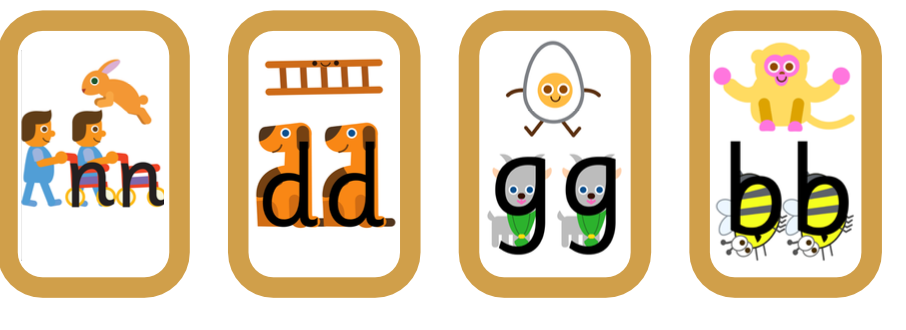 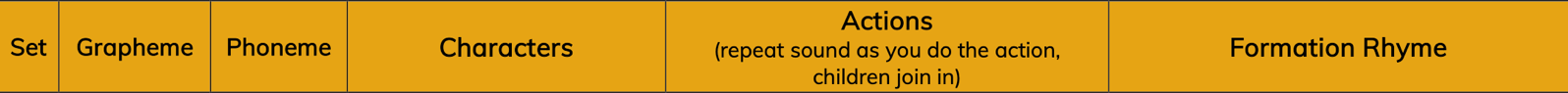 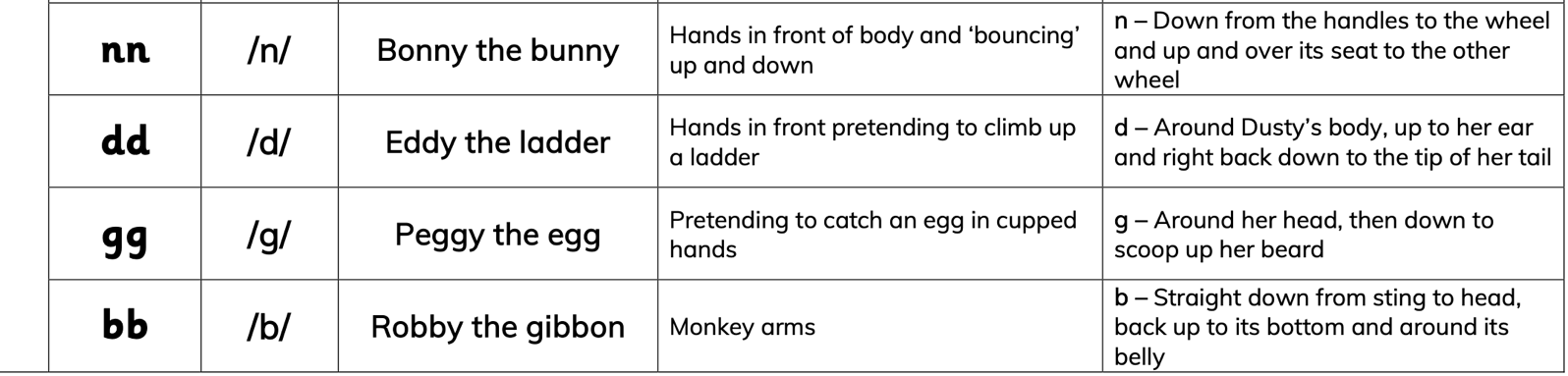 